به نام ایزد  دانا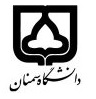                                                          (کاربرگ طرح درس)                   تاریخ بهروز رسانی: 15/09/1400دانشکده     علوم انسانی                                                       نیمسال دوم سال تحصیلی 01-1400بودجهبندی درسwww.patoghu.comمقطع: کارشناسی ارشد         مقطع: کارشناسی ارشد         تعداد واحد: نظری2 تعداد واحد: نظری2 تعداد واحد: نظری2 فارسی: مبانی عملکرد انسان فارسی: مبانی عملکرد انسان نام درسپیشنیازها و همنیازها: نداردپیشنیازها و همنیازها: نداردپیشنیازها و همنیازها: نداردپیشنیازها و همنیازها: نداردFundamentals of Human Performance Fundamentals of Human Performance Fundamentals of Human Performance نام درسشماره تلفن اتاق:شماره تلفن اتاق:شماره تلفن اتاق:شماره تلفن اتاق:شماره تلفن اتاق:مدرس/مدرسین: دکتر محمدعلی سالیانهمدرس/مدرسین: دکتر محمدعلی سالیانهمدرس/مدرسین: دکتر محمدعلی سالیانهمنزلگاه اینترنتی: http://.profile.semnan.ac.irمنزلگاه اینترنتی: http://.profile.semnan.ac.irمنزلگاه اینترنتی: http://.profile.semnan.ac.irمنزلگاه اینترنتی: http://.profile.semnan.ac.irمنزلگاه اینترنتی: http://.profile.semnan.ac.irپستالکترونیکی:  m.a.salianeh@semnan.ac.ir   پستالکترونیکی:  m.a.salianeh@semnan.ac.ir   پستالکترونیکی:  m.a.salianeh@semnan.ac.ir   برنامه تدریس در هفته و شماره کلاس:برنامه تدریس در هفته و شماره کلاس:برنامه تدریس در هفته و شماره کلاس:برنامه تدریس در هفته و شماره کلاس:برنامه تدریس در هفته و شماره کلاس:برنامه تدریس در هفته و شماره کلاس:برنامه تدریس در هفته و شماره کلاس:برنامه تدریس در هفته و شماره کلاس:اهداف درس: آشنايي با سامانه عصبی مرکزی و محیطی که موجب حرکت  میشونداهداف درس: آشنايي با سامانه عصبی مرکزی و محیطی که موجب حرکت  میشونداهداف درس: آشنايي با سامانه عصبی مرکزی و محیطی که موجب حرکت  میشونداهداف درس: آشنايي با سامانه عصبی مرکزی و محیطی که موجب حرکت  میشونداهداف درس: آشنايي با سامانه عصبی مرکزی و محیطی که موجب حرکت  میشونداهداف درس: آشنايي با سامانه عصبی مرکزی و محیطی که موجب حرکت  میشونداهداف درس: آشنايي با سامانه عصبی مرکزی و محیطی که موجب حرکت  میشونداهداف درس: آشنايي با سامانه عصبی مرکزی و محیطی که موجب حرکت  میشوندامکانات آموزشی مورد نیاز: استفاده از  pdf  ، سامانه LMS  ، صدا ؛ تصویر و انیمیشن           امکانات آموزشی مورد نیاز: استفاده از  pdf  ، سامانه LMS  ، صدا ؛ تصویر و انیمیشن           امکانات آموزشی مورد نیاز: استفاده از  pdf  ، سامانه LMS  ، صدا ؛ تصویر و انیمیشن           امکانات آموزشی مورد نیاز: استفاده از  pdf  ، سامانه LMS  ، صدا ؛ تصویر و انیمیشن           امکانات آموزشی مورد نیاز: استفاده از  pdf  ، سامانه LMS  ، صدا ؛ تصویر و انیمیشن           امکانات آموزشی مورد نیاز: استفاده از  pdf  ، سامانه LMS  ، صدا ؛ تصویر و انیمیشن           امکانات آموزشی مورد نیاز: استفاده از  pdf  ، سامانه LMS  ، صدا ؛ تصویر و انیمیشن           امکانات آموزشی مورد نیاز: استفاده از  pdf  ، سامانه LMS  ، صدا ؛ تصویر و انیمیشن           امتحان پایانترمامتحان میانترمامتحان میانترمارزشیابی مستمر(کوئیز)ارزشیابی مستمر(کوئیز)فعالیتهای کلاسی و آموزشینحوه ارزشیابینحوه ارزشیابی25 درصد25 درصد25 درصد25 درصد25 درصد25 درصددرصد نمرهدرصد نمره1-عصب شناسی حرکت انسان نویسنده چالز لئونارد، پونه مختار2-پایه های روانشناسی فیزیولوژک نویسنده نیل آر. کارلسون1-عصب شناسی حرکت انسان نویسنده چالز لئونارد، پونه مختار2-پایه های روانشناسی فیزیولوژک نویسنده نیل آر. کارلسون1-عصب شناسی حرکت انسان نویسنده چالز لئونارد، پونه مختار2-پایه های روانشناسی فیزیولوژک نویسنده نیل آر. کارلسون1-عصب شناسی حرکت انسان نویسنده چالز لئونارد، پونه مختار2-پایه های روانشناسی فیزیولوژک نویسنده نیل آر. کارلسون1-عصب شناسی حرکت انسان نویسنده چالز لئونارد، پونه مختار2-پایه های روانشناسی فیزیولوژک نویسنده نیل آر. کارلسون1-عصب شناسی حرکت انسان نویسنده چالز لئونارد، پونه مختار2-پایه های روانشناسی فیزیولوژک نویسنده نیل آر. کارلسونمنابع و مآخذ درسمنابع و مآخذ درستوضیحاتمبحثهفته آشنایی با مفاهیم اساسی سلول عصبی ، تقسیم بندی و ویژگی های اصلی نورون ها1آشنایی با مفاهیم اساسی سامانه عصبی مرکزی از لحاظ عملکردی2آشنایی با آناتومی و عملکرد نخاع 3تقسیم بندی و نقش مغز در مهرداران و تفاوت آن با انسان4نقش تشریح سامانه اعصاب محیطی  و نقش گانگلیون ها5بررسی نحوه عملکرد اعصاب حرکتی سامانه عصبی اتونوم (بخش سمپاتیک و پاراسمپاتیک)6امتحان میان ترم از مباحث تدریس شده. تقسیم بندی شیمیایی سیستم عصبی خودمختار 7بررسی آناتومی قسمت های مختلف مغز انسان. آشنایی و بررسی تئوری های کنترل حرکت   8بررسی مناطق عملکردی مغز  Function Areas of the Brain    9آشنایی با مناطق قشر مغز: منطقة اصلی حرکتی- منطقه اصلی حسی- تنی10بررسی  Amorphosynthesis + sterognosis و درماتوم11امتحان میان ترم از مباحث تدریس شده.12بررسی آناتومی قسمت های مختلف مغز انسان و آشنایی و بررسی مناطق مسیر حرکتی13بررسی بخش هاي مختلف عقده هاي قاعده اي و مسیرهای مغزی14آشنایی و بررسی عملکرد و وظایف عقده هاي قاعده اي 15بررسی میانجی های موجود در CNS16بررسی مدارهاي نوروني عقده هاي قاعده اي17آشنایی مقدماتی با اختلالات عقده هاي قاعده اي با توجه به اختلالات رشدی18